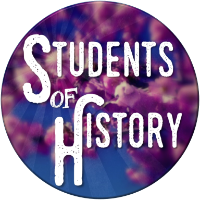 American History Online TextbookCivilizations in the AmericasEarly Mesoamerican CivilizationsThe MayaThe IncaThe Aztec EmpireThe Iroquois ConfederacyEastern Woodlands PeoplesSouthwestern Native American TribesMississippian CultureTribes of the Great PlainsGreat Basin American Indian TribesCalifornia & Northwest Coast Indian TribesExploration and EncounterVoyages of European ExplorersSpanish ConquistadorsThe Columbian ExchangeThe Triangle of TradeThe Middle Passage and Transatlantic Slave TradeThe 13 Colonies & American RevolutionJamestown ColonyComparing Jamestown & Plymouth ColoniesComparing the New England, Middle, and Southern ColoniesThe Proclamation of 1763British Acts Anger the American ColonistsPatriots, Loyalists, and Those Neutral to RevolutionNew Ideas Influence the American RevolutionImportant People of the American RevolutionA Timeline of the American RevolutionThe Constitution and Early AmericaCompromises of the ConstitutionWashington’s CabinetThe First Political Parties: Federalists & Democratic-RepublicansEarly Events & DilemmasThe Louisiana PurchaseLewis & Clark and the Corps of DiscoveryThe Monroe DoctrineImportant Early Supreme Court CasesThe War of 1812Andrew Jackson and the Common ManThe Trail of TearsAndrew Jackson Vs...Sectionalism and Manifest DestinyThe Battle of the AlamoManifest DestinyThe California Gold RushReform Movements of the 1800sThe Underground RailroadCompromises Over Slavery Divide the NationThe Civil WarEvents Leading up to the Civil WarComparing the Union and ConfederacyThe Speeches and Words of Abraham LincolnLeading Figures of the Civil WarImportant Battles of the Civil WarThe Reconstruction EraPlans for ReconstructionThe Reconstruction AmendmentsCarpetbaggers & ScalawagsMovements for Equality After the Civil WarThe Compromise of 1877 Ends ReconstructionThe Jim Crow EraThe Gilded AgeThe Transcontinental RailroadExodusters and the Homestead ActInventions of the Industrial RevolutionThe American Melting PotTenements and Urbanization in AmericaChild Labor in AmericaGilded Age Robber BaronsProgressive Era ReformsMuckrakers of the Progressive EraAmerican Policies for ImperialismTimeline of the Age of ImperialismWorld War 1Marching Toward WarTimeline of World War 1The Zimmerman NoteUnderstanding World War 1 PropagandaNew Weapons of WW1World War 1 at HomeThe 14 Points and Treaty of VersaillesThe Big 4 at VersaillesUnderstanding the Treaty of VersaillesThe Roaring 20'sThe Great Migration The Prohibition Era Roaring 20’s Culture The Harlem Renaissance Flappers and JazzThe Red ScareThe Tulsa Massacre The Scopes Trial and Teaching EvolutionThe Great DepressionBlack Tuesday and the Stock CrashThe Dust BowlRelief, Reform, and RecoveryThe New Deal's Alphabet SoupFDR's Fireside ChatsUnemployment During the Great DepressionWorld War 2 and the HolocaustThe Rise of DictatorsAppeasement Before WW2Important Battles of World War 2War in the PacificInternment of Japanese AmericansThe American Nisei RegimentsThe Navajo Code TalkersRosie the RiveterThe Tuskegee AirmenThe Night of Broken GlassThe HolocaustThe Geneva ConventionThe Cold WarThe Berlin AirliftThe Marshall PlanPost-War OrganizationsContainment and the Truman PolicyThe Cuban Missile CrisisComparing the Vietnam and Korean WarsThe Vietnam War DraftPerspectives on the Vietnam WarTimeline of the Cold War EraThe Civil Rights MovementThe Montgomery Bus BoycottThe Little Rock NineThe Greensboro Sit-insThe Freedom RidersThe Selma to Montgomery MarchMartin Luther King and the March on WashingtonImportant Civil Rights LegislationLyndon Johnson's Great SocietyThe Supreme Court and Civil RightsCesar Chavez and Migrant Worker RightsModern AmericaThe Watergate ScandalThe Reagan Era and Modern AmericaAmerica in the 1990sThe September 11th Terrorist AttacksThe Black Lives Matter MovementThe Great Switch: Parties & IdeologyTypos, Mistakes, and Factual ErrorsDid you find an error in one of the articles? If so, please submit it here and I can get it fixed! Textbooks Home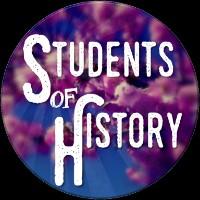 Terms Privacy About Us Frequently Asked Questions© 2024 Students of History